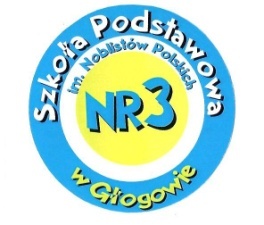 KWESTIONARIUSZ KANDYDATA DO KLASY ISzanowni Państwo  informacje zawarte w kwestionariuszu są istotne dla planowania organizacji pracy szkoły w roku szkolnym 2023/2024 oraz przygotowania właściwych warunków nauki uczniom klas I.Imię / imiona i nazwisko dziecka  ……………………………………………………………………………………………….…….      1. Rodzaj zainteresowań lub uzdolnień dziecka (proszę podkreślić):artystyczne, gra na instrumenciesportowe - taneczne, uprawiana dyscyplinamatematyczno-przyrodniczeczytelnicze, literackieinne (jakie?)……………………………………………………………………………………………………………………Deklaruję uczęszczanie mojego dziecka - proszę podkreślić, jeśli dotyczy to Państwa dziecka:do świetlicy szkolnej  TAK    na obiady w stołówce szkolnej   TAK    Proszę podać jedno nazwisko i imię dziecka (rodzina, rodzeństwo, bliski kolega/koleżanka                                        z przedszkola), z którym Państwa dziecko miałoby uczęszczać do tej samej klasy (pod uwagę będą brane wyłącznie wskazania wzajemne, czyli „ja wybieram CIEBIE, a TY wybierasz mnie”)……………………………………………………………………………………………………………………………..…………………Informacje o dziecku (wskazanie na istotne problemy zdrowotne, specyficzne zalecenia wynikające z opinii albo orzeczenia Poradni Psychologiczno-Pedagogicznej, inne)………………..………………………………………………………………………………………………………………………………………………...………………………………………………………………………………………………………………………………………………...Adres poczty elektronicznej do e dziennika…………………………………………………………………………..………………………………………………………………………………………………………………………………………………..Oświadczam, że podane informacje są zgodne ze stanem faktycznym.Oświadczam, że wyrażam zgodę na zbieranie i przetwarzanie tych danych w zakresie dydaktyczno – wychowawczo – opiekuńczej działalności szkoły.  Głogów, dn. …………………….……      Podpis rodziców/opiekunów ……………………………….……………………………Klauzula informacyjnaW związku z Rozporządzeniem Parlamentu Europejskiego i Rady (UE) 2016/679 z dnia 27 kwietnia 2016 r. w sprawie ochrony osób fizycznych w związku z przetwarzaniem danych osobowych i w sprawie swobodnego przepływu takich danych oraz uchylenia dyrektywy 95/46/WE  (4.5.2016 L 119/38 Dziennik Urzędowy Unii Europejskiej PL)    informuję, że zgodnie z Art. 13:Administratorem Pana/Pani danych osobowych oraz danych osobowych Pana/Pani dziecka jest 
Szkoła Podstawowa nr 3 im. Noblistów Polskich w Głogowie, pl. Mieszka I nr 22 
Tel. 76 834 71 63, sp3@www.glogow.plDane kontaktowe Inspektora Ochrony Danych:                Jędrzej Bajer tel. 533 80 70 40 lub iod@odoplus.pl.Dane osobowe Pana/Pani oraz dane osobowe Pana/Pani dziecka będą przetwarzane na podstawie art. 6 ust. 1 lit.,c ogólnego rozporządzenia j/w o ochronie danych w celu realizacji zadań statutowych i ustawowych wynikających w szczególności z prawa oświatowego. 
Pana/Pani/ dane osobowe oraz dane osobowe Pana/Pani dziecka przechowywane będą przez okres edukacji dziecka w naszej placówce oraz zgodnie z aktualnymi przepisami archiwalnymi.
Posiada Pan/Pani  prawo do: żądania od administratora dostępu do danych osobowych, ich sprostowaniu oraz w uzasadnionych prawem przypadkach usunięciu danych osobowych
 Ma Pan/Pani prawo wniesienia skargi do organu nadzorczego UODO (Urzędu Ochrony Danych Osobowych), gdy uzasadnione jest, że Pana/Pani dane oraz dane osobowe Pana/Pani dziecka przetwarzane są przez administratora niezgodnie z ogólnym rozporządzeniem o ochronie danych osobowych z dnia 27 kwietnia 2016 r.Podanie danych osobowych jest wymogiem ustawowym i jest obowiązkowe ze względu na przepisy prawa oświatowego j/w.